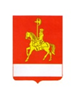 АДМИНИСТРАЦИЯ КАРАТУЗСКОГО РАЙОНАПОСТАНОВЛЕНИЕ10.10.2019                                     с. Каратузское                                       № 837-пО внесении изменений в постановление  администрации Каратузского района от 28.10.2013 г. № 1011-п «Об утверждении муниципальной программы «Управление муниципальными финансами»В соответствии со статьей 179 Бюджетного кодекса Российской Федерации, статьей 26, 27.1 Устава Муниципального образования «Каратузский район», Постановлением администрации Каратузского района от 26.10.2016 г. №598-п «Об утверждении Порядка принятия решений о разработке муниципальных программ Каратузского района, их формировании и реализации», ПОСТАНОВЛЯЮ:1. Внести в постановление администрации Каратузского района от 28.10.2013 г. № 1011-п «Об утверждении муниципальной программы «Управление муниципальными финансами» следующие изменения:1.1. В Приложении №2 к подпрограмме «Обеспечение реализации муниципальной программы и прочие мероприятия» строку «Мероприятие 1.1: руководство и управление в сфере установленных функций»  изменить и изложить в новой редакции согласно приложению 1 к настоящему постановлению.2. Контроль за исполнением настоящего постановления возложить на заместителя главы района по финансам, экономике - руководителя финансового управления администрации Каратузского района (Е.С. Мигла).3. Постановление вступает в силу в день, следующий за днем его официального опубликования в периодическом печатном издании «Вести муниципального образования «Каратузский район»». И.о. главы района                             				         Е.С. Мигла                                                                                                                                                          Приложение №1 к постановлению                                                                                                                                                          администрации Каратузского районаот 10.10.2019 № 837-пМероприятие 1.1: руководство и управление в сфере установленных функцийФинансовое управление администрации Каратузского района900010617200002100001211221292448536605,351944356,3369615,050001315,61374917,351241,06606,006344356,33696132,011315,61374802,045640,006606,006344356,33696132,011315,61374802,045640,0019817,3646213069,01088279,070003946,841222404,482521,00Мероприятие 1.1: руководство и управление в сфере установленных функцийФинансовое управление администрации Каратузского района90001061720010390000121129133,2102,3041530,895850,000,000,000,000,000,00133,2102,3041530,89585